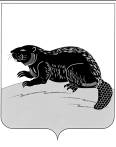 СОВЕТ НАРОДНЫХ ДЕПУТАТОВ ГОРОДСКОГО ПОСЕЛЕНИЯ ГОРОД БОБРОВ  БОБРОВСКОГО  МУНИЦИПАЛЬНОГО  РАЙОНА  ВОРОНЕЖСКОЙ ОБЛАСТИР Е Ш Е Н И Еот « 31 »     мая  2019 г.  № 18              г.БобровО внесении изменения в решение Совета народных депутатов городского поселения город Бобров Бобровского муниципального района Воронежской области от 21.11.2017г №91 «Об утверждении дополнительных оснований признания безнадежным к взысканию недоимки, задолженности по пеням и штрафам по местным налогам и перечня документов, подтверждающих обстоятельства признания безнадежным к взысканию недоимки, задолженности по пеням и штрафам»Рассмотрев протест прокуратуры Бобровского района от 27.05.2019 № 2-1-2019 и с приведением правового акта в соответствии с действующим законодательством, Совет народных депутатов городского поселения город Бобров Бобровского муниципального района Воронежской области решил:         1. Внести в Решение Совета народных депутатов городского поселения город Бобров Бобровского муниципального района Воронежской области от 21.11.2017 № 91 «Об утверждении дополнительных оснований признания безнадежным к взысканию недоимки, задолженности по пеням и штрафам по местным налогам и перечня документов, подтверждающих обстоятельства признания безнадежным к взысканию недоимки, задолженности по пеням и штрафам» следующее изменение:1.1. подпункт 1.1 пункта 1 приложения №2 дополнить абзацем следующего содержания:«е) вступившее в законную силу судебное решение об объявлении физического лица умершим или безвестно отсутствующим»  2. Настоящее решение подлежит размещению на официальном сайте администрации городского поселения город Бобров Бобровского муниципального района Воронежской области.3. Контроль за исполнением решения оставляю за собой.Глава  городскогопоселения город Бобров                                                            Н.И. Гайворонская